Søknad om dagpengerFellesmeldingGarantiKassenFOR FISKEREPostboks 1244 Torgarden, 7462 TRONDHEIM                                         Telefon: 73 54 56 50  E-post: garanti@garantikassen.no                                         Internett: www.garantikassen.noFartøyets reg. merkeFartøyets navnRederiets organisasjonsnummerFartøyets eier/korresponderende rederFartøyets eier/korresponderende rederFartøyets eier/korresponderende rederSiste fiskeLedighetens varighet - årsakLedighetens varighet - årsakHvilket?Dato for siste leverte fangst:Fra og med:                                         Til og med:(anslå ved usikkerhet)Årsak til driftsavbruddet:PostnummerPoststedTelefonFylles ut av GFFDato         SaksbehandlerFra og med:                                         Til og med:(anslå ved usikkerhet)Årsak til driftsavbruddet:Fylles ut av GFFDato         SaksbehandlerFra og med:                                         Til og med:(anslå ved usikkerhet)Årsak til driftsavbruddet:Mannskapsliste for fiskere med krav på dagpengerMannskapsliste for fiskere med krav på dagpengerMannskapsliste for fiskere med krav på dagpengerMannskapsliste for fiskere med krav på dagpengerMannskapsliste for fiskere med krav på dagpengerMannskapsliste for fiskere med krav på dagpengerMannskapsliste for fiskere med krav på dagpengerMannskapsliste for fiskere med krav på dagpengerMannskapsliste for fiskere med krav på dagpengerMannskapsliste for fiskere med krav på dagpengerMannskapsliste for fiskere med krav på dagpengerFødselsnummer Fødselsnummer Fødselsnummer PersonnummerEtternavn og fornavnPostadressePostnr.PoststedPersonens kontonummerSkatte%Ant. fors. barn u. 18 årDagMnd.ÅrFor den som disponerer fartøyet beregnes dagpenger som hovedregel fra og med 4. virkedag regnet fra den dato søknaden er fremmet på foreskrevet måte til Garantikassen for fiskere.Dersom noen av mannskapet i avbruddsperioden mottar trygdeytelser fra folketrygden eller går over til annen virksomhet må dette anføres. Dette gjelder også dersom noen av mannskapet mottar lott, hyre eller annen godtgjørelse.Jeg erklærer at opplysningene er korrekte og gir Garantikassen for fiskere tillatelse til å innhente opplysninger hos offentlige instanser, samt å informere offentlige instanser om utbetaling av dagpenger. Jeg erklærer at jeg vil informere Garantikassen for fiskere om alle endringer som har innflytelse på utbetaling av dagpenger. For den som disponerer fartøyet beregnes dagpenger som hovedregel fra og med 4. virkedag regnet fra den dato søknaden er fremmet på foreskrevet måte til Garantikassen for fiskere.Dersom noen av mannskapet i avbruddsperioden mottar trygdeytelser fra folketrygden eller går over til annen virksomhet må dette anføres. Dette gjelder også dersom noen av mannskapet mottar lott, hyre eller annen godtgjørelse.Jeg erklærer at opplysningene er korrekte og gir Garantikassen for fiskere tillatelse til å innhente opplysninger hos offentlige instanser, samt å informere offentlige instanser om utbetaling av dagpenger. Jeg erklærer at jeg vil informere Garantikassen for fiskere om alle endringer som har innflytelse på utbetaling av dagpenger. StedStedDatoDatoUnderskriftUnderskrift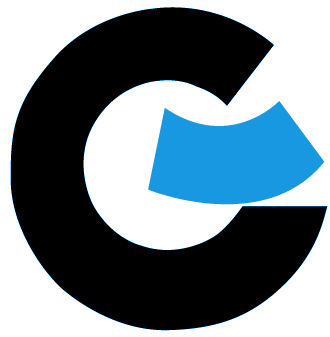 